                        Knowledge and Skills Map – Art and Design – Collage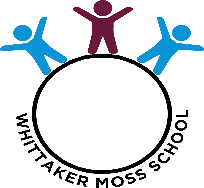 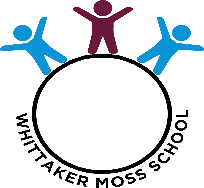 KnowledgeUnitsSubject AspectsNURSERYCan they explore paper and fabric?Can they create pictures from their imaginations?Starry NightsPaper and FabricRECEPTIONCan they cut or tear a range of fabrics and papers?Can they create artwork on a theme showing ideas and feelings?Let’s exploreBuild it upAnimal SafariPaper and FabricYear 1Can they cut and tear paper and card for their collages?Can they colour sort materials?Can they build layers of materials to create an image?Rain and SunraysFunny Faces and Fabulous Features
Everyday MaterialsAnimal PartsPaper and FabricYear 2Can they interpret an object through collage?Can they use different types of media to embellish and add details on their collage and explain what effect this has had?Flower HeadUses of MaterialsPaper and FabricYear 3Can they overlap materials?Can they use collage as a tool to develop a piece of mixed media?Can they use collage to create a mood board of ideas?People and PlacesLandscapesYear 4Can they overlap materials?Can they use collage as a tool to develop a piece in mixed media?Can they use collage to create a mood board of ideas?Functional and Fancy FabricsPaper and FabricYear 5Can they overlap materials to build an image?Can they use collage as a tool to develop a piece in mixed media?Can they use collage to create a mood board of ideas?Can they combine pattern, tone and shape in collage?TaotieMixed MediaPaper and FabricYear 6Can they justify the materials they have chosen?Can they combine pattern, tone and shape?Can they use collage as a tool as part of a mixed media project?Bees, Beetles and ButterfliesInuitTrailblazers, Barrier BreakersEnvironmental ArtistsDistortion and AbstractionPaper and FabricGeneration of Ideas